УПРАВЛЕНИЕ ФЕДЕРАЛЬНОЙ АНТИМОНОПОЛЬНОЙ СЛУЖБЫ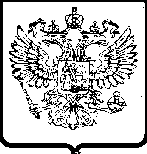 ПО АЛТАЙСКОМУ КРАЮПовестка заседания Общественного совета                                  при  Алтайском краевом УФАС Россиина  9 октября 2019 года Общие вопросы создания Общественного совета: - об Общественных советах при территориальных органах антимонопольной службы;- об утверждении состава Общественного совета при Алтайском краевом УФАС России.Об избрании председателя Общественного совета при Алтайском краевом УФАС России.Об избрании заместителя председателя Общественного совета при Алтайском краевом УФАС России.О формировании и утверждении Плана работы Общественного совета при Алтайском краевом УФАС России на 2020 год.Разное